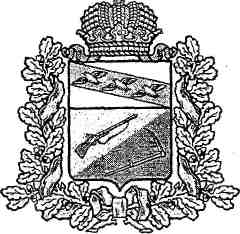 Администрация поселка Тим                                  Тимского района  Курской области                                             ПОСТАНОВЛЕНИЕ 26 мая 2014 г                                 № 65Об утверждении Порядка предоставления лицами, замещающими муниципальные должности и  должности муниципальной службы сведений о доходах, об имуществе и обязательствах имущественного характера, а также сведения о доходах, об имуществе и обязательствах имущественного характера своих супруги (супруга) и несовершеннолетних детей	В соответствии с Федеральными законами от 02.03.2007 № 25-ФЗ "О муниципальной службе в Российской Федерации" (с изменениями и дополнениями) и от 25.12.2008 № 273-ФЗ "О противодействии коррупции" (с изменениями и дополнениями), Уставом муниципального образования «поселок Тим» Тимского района Курской области, «Положением о представлении гражданами, претендующими за замещение должностей муниципальной службы, и муниципальными служащими сведений о доходах, об имуществе и обязательствах имущественного характера», утвержденного решением Собрания депутатов поселка Тим от 13.07.2009 г № 25 администрация поселка Тим ПОСТАНОВЛЯЕТ:1. Утвердить прилагаемые:а)  Перечень должностей, замещающих муниципальные должности и  должности муниципальной службы администрации поселка Тим, которые обязаны представлять сведения о своих доходах, об имуществе и обязательствах имущественного характера, а также сведения о доходах, об имуществе и обязательствах имущественного характера своих супруги (супруга) и несовершеннолетних детей;б)	 Порядок предоставления лицами, замещающими муниципальные должности и  должности муниципальной службы сведений о своих доходах, об имуществе и обязательствах имущественного характера, а также сведения о доходах, об имуществе и обязательствах имущественного характера своих супруги (супруга) и несовершеннолетних детей.     2. Настоящее постановление вступает в силу со дня его подписания и подлежит размещению на официальном сайте администрации поселка Тим.Глава поселка Тим                             А.В.КуракуловУтвержденоПостановлением Администрации поселка Тимот 26.05.14г № 65Перечень должностей, замещающих муниципальные должности и  должности муниципальной службы администрации поселка Тим, которые обязаны представлять сведения о своих доходах, об имуществе и обязательствах имущественного характера, а также сведения о доходах, об имуществе и обязательствах имущественного характера своих супруги (супруга) и несовершеннолетних детейГлава поселка ТимЗаместитель главы поселка ТимНачальник отдела – главный бухгалтерГлавный специалист-экспертВедущий специалист-экспертСпециалист 1 разрядаУтвержденоПостановлением Администрации поселка Тимот 26.05.14г № 65ПОРЯДОК предоставления лицами, замещающими муниципальные должности и  должности муниципальной службы сведений о своих доходах, об имуществе и обязательствах имущественного характера, а также сведения о доходах, об имуществе и обязательствах имущественного характера своих супруги (супруга) и несовершеннолетних детей1.        Сведения о доходах, об имуществе и обязательствах имущественного характера представляются лицами, замещающими муниципальные должности и должности муниципальной службы по утвержденным формам справок ежегодно, не позднее  30 апреля года, следующего за отчетным:а) сведения о своих доходах, полученных за отчетный период (с 1 января по 31 декабря) от всех источников (включая денежное содержание, пенсии, пособия, иные выплаты) а также сведения об имуществе, принадлежащем ему на праве собственности, и о своих обязательствах имущественного характера по состоянию на конец отчетного периода;б) сведения о доходах супруги (супруга) и несовершеннолетних детей, полученных за отчетный период (с 1 января по 31декабря) от всех источников (включая заработную плату, пенсии, пособия, иные выплаты) а также сведения об имуществе, принадлежащем им на праве собственности, и об их обязательствах имущественного характера по состоянию на конец отчетного периода.     Сведения о доходах, об имуществе и обязательствах имущественного характера представляются отдельно на супругу  (супруга) и на  каждого из несовершеннолетних детей. Данные Справки заполняются и подписываются лицом, замещающим муниципальную должность или должность муниципальной службы, представляющим сведения.    Сведения о доходах, об имуществе и обязательствах имущественного характера представляются заместителю главы поселка Тим, которому такие полномочия предоставлены представителем нанимателя (руководителем).     В налоговые органы сведения о доходах не представляются.     В случае если работник обнаружил, что в представленных им сведениях о доходах, об имуществе и обязательствах имущественного характера не отражены или не полностью отражены какие-либо сведения либо имеются ошибки, он вправе представить уточненные сведения.     Уточненные сведения, представленные муниципальным служащим после истечения срока, не считаются представленными с нарушением срока.      В случае непредставления по объективным причинам муниципальным служащим сведений о доходах, об имуществе и обязательствах имущественного характера супруги (супруга) и несовершеннолетних детей  данный факт подлежит рассмотрению на соответствующей комиссии по урегулированию конфликта интересов. При этом законом не установлены критерии, по которым какая-либо причина непредставления сведений может быть признана объективной. Очевидно, что это будет определяться комиссией на основании оценки конкретных обстоятельств.     Из этого следует, что при наличии проблем с представлением сведений на членов своей семьи лицо, замещающее муниципальную должность или должность муниципальной службы, обязано своевременно направить информацию об этом в комиссию, которая образована в администрации поселка Тим.     Муниципальные служащие, в должностные обязанности которых входит работа со сведениями о доходах, об имуществе и обязательствах имущественного характера, виновные в их разглашении или использовании в целях, не предусмотренных законодательством Российской Федерации, и несут ответственность в соответствии с законодательством Российской Федерации.     Сведения о доходах, об имуществе и обязательствах имущественного характера,  представляемые лицом, замещающим муниципальную должность или должность муниципальной службы ежегодно, и информация о результатах проверки достоверности и полноты этих сведений приобщаются к личному делу работника.      В случае непредставления или представления заведомо ложных сведений о доходах, об имуществе и обязательствах имущественного характера лицо, замещающее муниципальную должность или должность муниципальной службы освобождается от должности муниципальной службы или подвергается иным видам дисциплинарной ответственности в соответствии со статьей  27 Федерального закона от 02.03.2007 № 25-ФЗ « О муниципальной службе в Российской Федерации»,  частью 8 статьи 8 Федерального закона от 25.12.2008 № 273-ФЗ «О противодействии коррупции».     В случаях непредставления лицом, замещающим муниципальную должность или должность муниципальной службы сведений о доходах в установленный срок либо обнаружения в представленных сведениях информации, свидетельствующей о возможных нарушениях законодательства о муниципальной службе, уполномоченное лицо администрации, которому такие полномочия предоставлены представителем нанимателя (руководителем) информирует об этом представителя нанимателя, который затем принимает решение о проведении в отношении работника служебной проверки для привлечения виновного к дисциплинарной ответственности.Заполнение справки о доходах, об имуществе и обязательствах имущественного характера муниципального служащего      Справки могут быть заполнены и представлены как в печатном, так и в рукописном виде. В случае если отдельная графа справки предполагает заполнение реквизитов какого-либо документа, следует четко указать номер и дату договора, свидетельства или иного документа. При отсутствии тех или иных сведений в каждой строке каждого пункта формы справки следует ставить пометку нет.      В строке место службы и занимаемая должность указывается полное наименование органа местного самоуправления, соответствующее наименованию в учредительных документах (Устав муниципального образования, акт о создании органа местного самоуправления, положение  об органе местной администрации), наименование замещаемой должности муниципальной службы с указанием подразделения органа местного самоуправления в соответствии с муниципальным правовым актом о назначении на должность и трудовым договором (контрактом) муниципального служащего.     В строке адрес места жительства указывается полный адрес регистрации (индекс, область, район, город, наименование населенного пункта, улица, дом, квартира).Раздел 1. Сведения о доходах     Доходом признается экономическая выгода в денежной или натуральной форме, которую можно оценить и определить в соответствии с Налоговым кодексом РФ.     Лицо, замещающее муниципальную должность или должность муниципальной службы подает сведения о всех доходах независимо от того, учитываются ли они при налогообложении или нет, получены они от источников в Российской Федерации или от источников за пределами Российской Федерации.     В пункте 1 «Доход по основному месту работы» указывается сумма согласно справке о доходах физического лица (форма 2-НДФЛ) с места работы. Справки 2-НДФЛ необходимо получить из всех организаций, где мог быть получен доход в прошедшем году: предыдущие места работы, вузы (в случае осуществления научной или преподавательской деятельности) и другие организации. Муниципальному служащему следует своевременно позаботиться о том, чтобы соответствующие члены его семьи также получили справки 2-НДФЛ.    В пунктах 2 «Доход от педагогической деятельности» и  3 «Доход от научной деятельности» указывается общая сумма дохода, полученная со всех мест преподавания, ведения научной деятельности по справке 2-НДФЛ.    В соответствии со статьей 2 Федерального закона от 23.08.1996 № 127- ФЗ «О науке и государственной научно-технической политике» научная (научно-исследовательская деятельность) -  деятельность, направленная на получение и применение новых знаний, в том числе фундаментальные научные исследования - экспериментальная или теоретическая деятельность, направленная на получение новых знаний об основных закономерностях строения, функционирования и развития человека, общества, окружающей среды, а также прикладные научные исследования -  исследования, направленные преимущественно на применение новых знаний для достижения практических целей и решения конкретных задач.      Научно-техническая деятельность – деятельность, направленная на получение, применение новых знаний для решения технологических, инженерных, экономических, социальных, гуманитарных и иных проблем обеспечения функционирования науки, техники и производства как единой системы.     Пункт 3 «Доход от иной творческой деятельности» включает доходы, полученные муниципальным служащим в разных сферах творческой деятельности (технической, художественной, публицистической и т.д.).     Например, указываются доходы от публикации произведений литературы, искусства, внедрения программных продуктов, баз данных, доходы, полученные в результате использования изобретений, промышленных образцов, полезных моделей и т.д.     Пункт 4 «Доход от вкладов в банках и иных кредитных организациях»    Банковский вклад -  денежные средства в валюте Российской Федерации или иностранной валюте, размещаемые физическими лицами в целях хранения и получения дохода. Доход по вкладу выплачивается в денежной форме в виде процентов. Величина дохода по банковскому вкладу определяется,  исходя из процентной ставки по вкладу, определенной в договоре банковского вклада.        Величина дохода по вкладу подтверждается документом, выданным соответствующим банком (предоставление данной информации осуществляется в соответствии с тарифами банка).      Под «кредитной организацией» понимается юридическое лицо, которое для извлечения прибыли как основной цели своей деятельности на основании специального разрешения (лицензии) Центрального банка Российской Федерации (Банка России) имеет право осуществлять банковские операции, предусмотренные Федеральным законом от 02.12.1990 № 395-1 «О банках и банковской деятельности».     Величина дохода по вкладу подтверждается документом, выданным соответствующей кредитной организацией.     Пункт 6 «Доход от ценных бумаг и долей участия в коммерческих организациях».  Ценной бумагой является документ, удостоверяющий с соблюдением установленной формы и обязательных реквизитов имущественные права, осуществление или передача которых возможны только при его предъявлении (статья 142 Гражданского кодекса РФ, далее по тексту  - ГК РФ). К ценным бумагам относятся: облигация, вексель, депозитный и сберегательный сертификаты, акция, приватизационные ценные бумаги и другие документы, которые законами о ценных бумагах или в установленном ими порядке отнесены к числу ценных бумаг ( статья 143 ГК РФ).      Согласно части 2.1. статьи 14 Федерального закона «О муниципальной службе в Российской Федерации» в случае, если владение муниципальным служащим, замещающим должность главы местной администрации по контракту, приносящими доход ценными бумагами, акциями  (долями участия в уставных капиталах организаций)  может привести к конфликту интересов, он обязан передать принадлежащие ему указанные ценные бумаги, акции ( доли участия в уставных капиталах организаций) в доверительное управление в соответствии с законодательством Российской Федерации.     Деятельность по доверительному управлению ценными бумагами - осуществление доверительным управляющим от своего собственного имени и за вознаграждение в течение определенного договором срока любых правомерных юридических и фактических действий с ценными бумагами учредителя управления в интересах выгодоприобретателя; (Приказ Федеральной службы по финансовым рынкам РФ от  03.04.2007 №  07-37/пз-н «Об утверждении Порядка осуществления деятельности по управлению ценными бумагами»).      В связи с прохождением муниципальной службы лицом, замещающим муниципальную должность или должность муниципальной службы запрещается состоять членом органа управления коммерческой организации, если иное не предусмотрено федеральными законами или если в порядке, установленном муниципальным правовым актом в соответствии с федеральными законами и законами Курской области, ему не поручено участвовать в управлении этой организацией (пункт 1 части  1статьи 14 Федерального закона от 02.03.2007 № 25-ФЗ «О муниципальной службе в Российской Федерации»).      При этом в случае возникновения у муниципального служащего личной заинтересованности, которая приводит или может привести к конфликту интересов, муниципальный служащий обязан проинформировать об этом представителя нанимателя в письменной форме.     Под «долей участия» в акционерных обществах понимается владение акциями коммерческой организации, дающих право на получение дивиденда (дохода), при условии, что владение акциями не приведет к конфликту интересов. Доходность ценных бумаг - отношение годового дохода по ценной бумаге к ее рыночной цене норма прибыли, получаемая владельцем ценной бумаги.    В пункте 7 «Иные доходы (указать вид дохода)». Данная позиция включает в себя все виды доходов, которые не были отражены выше.    Например, доходы от реализации недвижимого и иного имущества, доходы от реализации акций или иных ценных бумаг, вознаграждения по договорам гражданско-правового характера и т.д.. Открытый перечень таких доходов установлен статьей 208 Налогового кодекса Российской Федерации. Также данная позиция включает в себя доходы, освобождаемые от налогообложения: пособие по беременности и родам, пенсии, алименты, стипендии, компенсация стоимости путевок, оплата лечения и медицинского обслуживания, жилищные субсидии, средства материнского (семейного) капитала и т.д.( статья 217 Налогового кодекса Российской Федерации).    В пункте 8 «Итого доход за отчетный период» указывается суммарная величина дохода. Доход, полученный в иностранной валюте, указывается в рублях по курсу Банка России на дату получения дохода.Раздел 2. Сведения об имуществе      В сведениях об имуществе следует точно отразить все объекты недвижимости и транспортные средства, принадлежащие на праве собственности, независимо от того, когда они были приобретены и в каком регионе Российской Федерации зарегистрированы.     2.1. Недвижимое имущество      Согласно статье 130 Гражданского кодекса РФ к недвижимым вещам (недвижимое имущество, недвижимость) относятся земельные участки, участки недр и все, что прочно связано с землей, то есть объекты, перемещение которых без несоразмерного ущерба их назначению невозможно, в том числе здания, сооружения, объекты незавершенного строительства. В данном разделе указывается только недвижимое имущество, находящееся в собственности.      Право собственности и другие вещные права на недвижимые вещи, ограничения этих прав, их возникновение, переход и прекращение подлежат государственной регистрации в едином государственном реестре органами, осуществляющими государственную регистрацию прав на недвижимость и сделок с ней (статья 4 Федерального закона от 21.07.1997 № 122-ФЗ «О государственной регистрации прав на недвижимое имущество и сделок с ним»). Права на недвижимое имущество, возникшие до момента вступления в силу данного закона, признаются юридически действительными при наличии правоустанавливающих документов (например, свидетельство на землю: государственный акт о праве собственности; договор; свидетельство о праве на наследство, выданное и удостоверенное нотариусом и т.д.)       Графа 2 «Вид и наименование имущества»      В пункте «Земельные участки» указывается вид земельного участка. Согласно статье 11.1 Земельного кодекса РФ земельным участком является часть земной поверхности, границы которой определены в соответствии с федеральными законами. К основным видам использования земельных участков относятся:- земельный участок под индивидуальное жилищное строительство. Под объектом индивидуального жилищного строительства в пункте статьи и подпункте 1 пункта 2 статьи 49 Градостроительного кодекса Российской Федерации понимается отдельно стоящий жилой дом с количеством этажей не более чем три, предназначенный для проживания одной семьи;- земельный участок для ведения личного подсобного хозяйства. Личное подсобное хозяйство - форма непредпринимательской деятельности по производству и переработке сельскохозяйственной продукции. Личное подсобное хозяйство ведется гражданином одним или совместно с членами его семьи в целях удовлетворения личных потребностей на земельном участке, предоставленном или приобретенном для ведения личного подсобного хозяйства (статья 2 Федерального закона от 07.07.2003 № 112-ФЗ «О личном подсобном хозяйстве»).     Для ведения личного подсобного хозяйства могут использоваться: земельный участок в границах населенного пункта  - приусадебный земельный участок и земельный участок за пределами границ населенного пункта- полевой земельный участок. Приусадебный земельный участок используется как для производства сельскохозяйственной продукции, так и для возведения жилого дома, производственных, бытовых и иных зданий, строений, сооружений, а полевой земельный участок используется исключительно для производства сельскохозяйственной продукции  (без права возведения на нем зданий и строений).     В статье 1  Федерального закона от 15.04.1998 № 66-ФЗ «О садоводческих, огороднических и дачных некоммерческих объединениях граждан» дано определение понятиям садовый земельный участок, огородный земельный участок, дачный земельный участок:- садовый земельный участок-  земельный участок, предоставленный гражданину или приобретенный им для выращивания плодовых ягодных, овощных, бахчевых или иных сельскохозяйственных культур и картофеля, а также для отдыха с правом возведения жилого строения без права регистрации проживания в нем и хозяйственных строений и сооружений;- огородный земельный участок - земельный участок, предоставленный гражданину или приобретенный им для выращивания ягодных, овощных. бахчевых или иных сельскохозяйственных культур и картофеля с правом или без права возведения некапитального жилого строения и хозяйственных строений и сооружений в зависимости от разрешенного использования земельного участка, определенного при зонировании территории;- дачный земельный участок - земельный участок, предоставленный гражданину или приобретенный им в целях отдыха с правом возведения жилого строения без права регистрации проживания в нем или жилого дома с правом регистрации проживания в нем и хозяйственных строений и сооружений, а также с правом выращивания плодовых, ягодных, овощных, бахчевых или иных сельскохозяйственных культур и картофеля.     Вид земельного участка указывается в соответствии с наименованием товарищества (например, садовый земельный участок садоводческое товарищество «Ромашка» );- земельный участок под индивидуальное гаражное строительство.     Пункт 2 «Жилые дома»     Жилым домом признается индивидуально-определенное здание, которое состоит из комнат, а также помещений вспомогательного использования, предназначенных для удовлетворения гражданами бытовых и иных нужд, связанных с их проживанием в таком здании (пункт 2 статьи 16 Жилищного кодекса Российской Федерации, далее по тексту  - ЖК РФ).     И в гражданском, и в жилищном законодательстве жилой дом понимается как одноквартирный. Когда под этим понятием подразумевается многоквартирный дом, на это специально указывается ( пункт 2  статьи  673ГК РФ, а также глава  6 ЖК РФ).     Жилые дома функционально предназначены для постоянного проживания. Именно пригодность к проживанию в течение всех сезонов, а не только в летнее время отличает жилое помещение от дачного, предназначенного для отдыха, временного пребывания.     Общая площадь жилого помещения состоит из суммы площади всех частей такого помещения, включая площадь помещений вспомогательного использования, предназначенных для удовлетворения гражданами бытовых и иных нужд, связанных с их проживанием в жилом помещении, за исключением балконов, лоджий, веранд и террас (статья 15 ЖК РФ).     Пункт 3 «Квартира»     Квартира  - вид жилого помещения. Квартирой признается структурно обособленное помещение в многоквартирном доме, обеспечивающее возможность прямого доступа к помещениям общего пользования в таком доме и состоящее из одной или нескольких комнат, а также помещений вспомогательного использования, предназначенных для удовлетворения гражданами бытовых и иных нужд, связанных с их проживанием в таком обособленном помещении (пункт 3 статьи 16 ЖК РФ).     Площадь квартиры определяется как сумма площадей жилых комнат и подсобных помещений без учета лоджий, балконов, веранд, террас и холодных кладовых тамбуров. К подсобным помещениям относятся площади кухонь, коридоров, ванн, санузлов, встроенных шкафов, кладовых, а также площадь, занятая внутриквартирной лестницей.      Применявшееся ранее в официальном статистическом учете жилищного фонда понятие общая площадь равнозначно понятию площадь квартиры (Приказ Минземстроя РФ от 04.08.1998  № 37 «Об утверждении Инструкции о проведении учета жилищного фонда в Российской Федерации2).   Комната. В соответствии с ЖК РФ комната - вид жилого помещения. Комнатой признается часть жилого дома или квартиры, предназначенная для использования в качестве места непосредственного проживания граждан в жилом доме или квартире (пункт 4 статьи 16 ЖК РФ).    В случае если у муниципального служащего в собственности находится комната в жилом доме или квартире, то данную информацию необходимо отобразить в пунктах 2,3 ( графа «Вид и наименование имущества») как часть жилого дома, часть квартиры.     Пункт 4 «Дачи».    Понятие дача не относится к числу правовых категорий. Оно имеет собирательное значение и обозначает загородный дом для летнего проживания и отдыха (Толковый словарь русского языка под ред. Д.Н.Ушакова). Данный термин применяется к жилому строению (дому), построенном как на садовом, так на дачном земельном участке.     В соответствии со статьей  19 Федерального закона от 15.04.1998 №  66-ФЗ члены садоводческого или дачного некоммерческого объединения имеют право осуществлять в соответствии с установленными требованиями строительство и перестройку жилого строения, хозяйственных строений и сооружений на садовом земельном участке, жилого строения или жилого дома, хозяйственных строений и сооружений на дачном земельном участке. Местом нахождения дачи является место нахождения дачного или садового земельного участка.     Пункт 5 «Гаражи»     Гараж  - помещение для стоянки и ремонта автомобилей может находиться как в индивидуальной. так и в общей собственности. Право собственности на гараж подтверждается согласно свидетельству о регистрации права собственности иным правоустанавливающим документам.     Пункт 6 « Иное недвижимое имущество»     К иному недвижимому имуществу относятся здания, сооружения, объекты незавершенного строительства. Согласно статье 2 Федерального закона от  30.12.2009 № 384- ФЗ «Технический регламент о безопасности зданий и сооружений»:    здание - результат строительства, представляющий собой объемную строительную систему, имеющую надземную и (или) подземную части, включающую в себя помещения, сети инженерно-технического обеспечения и системы инженерно-технического обеспечения и предназначенную для проживания и (или) деятельности людей, размещения производства, хранения продукции или содержания животных;    сооружение -  результат строительства, представляющий собой объемную, плоскостную или линейную строительную систему, имеющую наземную, надземную и (или) подземную части, состоящую из несущих, а в отдельных случаях и ограждающих строительных конструкций и предназначенную для выполнения производственных процессов различного вида хранения продукции, временного пребывания людей, перемещения людей и грузов.     В соответствии со статьей 219ГК РФ право собственности на здания, сооружения и другое вновь создаваемое недвижимое имущество, подлежащее государственной регистрации, возникает с момента такой регистрации. Единого законодательного понятия «объект незавершенного строительства на сегодняшний день не существует.     Объект незавершенного строительства» возникает в момент приобретения им свойств недвижимого имущества: 1)  объект должен быть прочно связан с землей; 2) его перемещение невозможно без несоразмерного ущерба его назначению (статья 130 ГК РФ).     От зданий и сооружений объект незавершенного строительства отличает его незаконченность (это создаваемое недвижимое имущество). Статья 25  Федерального закона от 21.07.1997 № 122-ФЗ «О государственной регистрации прав на недвижимое имущество и сделок с ним» устанавливает перечень документов, необходимых для регистрации права собственности на объект незавершенного строительства.     В графе указывается вид собственности ( индивидуальная, общая).     В данном случае вид отношений собственности зависит от субъекта собственности. Имущество, находящееся в собственности одного лица  - это индивидуальная собственность, двух или нескольких лиц - общая собственность. Имущество может находиться в общей собственности с определением доли каждого из собственников в праве собственности  (долевая собственность) или без определения таких долей (совместная собственность).      Для совместной собственности указываются иные лица (Ф.И.О или наименование),  в собственности которых находится имущество (например. земельный участок может находиться в совместной собственности супругов). Для долевой собственности указывается доля муниципального служащего, представляющего сведения (например. в договоре купли -продажи доли в праве собственности на квартиру указывается размер доли, являющейся предметом договора).     В графах 4,5 указываются место нахождения (адрес) и площадь (кв.м) недвижимого имущества. Данная информация указывается согласно свидетельству о регистрации собственности  (иным правоустанавливающим документам).     Площадь недвижимого имущества указывается полностью, а не пропорционально доли, принадлежащей муниципальному служащему.     2.2. «Транспортные средства»      В данном разделе следует перечислить все транспортные средства, по которым зарегистрировано право собственности. включая находящиеся в угоне,  полностью негодные к эксплуатации и т.п.     Графа 2 «Вид и марка транспортного средства» заполняется согласно свидетельству о регистрации транспортного средства.     В графе 3  указывается вид собственности (индивидуальная, общая); для совместной собственности указываются иные лица  (Ф.И.О или наименование), в собственности которых находится имущество; для долевой собственности указывается доля муниципального служащего, который представляет сведения.     Графа  4 «Место регистрации»    В соответствии с пунктом 24 Правил регистрации автомототранспортных средств и прицепов к ним в государственной инспекции безопасности дорожного движения Министерства внутренних дел Российской Федерации, утвержденными приказом МВД РФ от  24.11.2008 № 1001 «О порядке регистрации транспортных средств» транспортные средства регистрируются за физическими лицами по адресу, указанному в паспортах гражданина Российской Федерации или в свидетельствах о регистрации по месту жительства собственников, выдаваемых органами регистрационного учета.     Регистрация транспортных средств за физическими лицами, не имеющими регистрации по месту жительства, производится по адресу, указанному в свидетельствах о регистрации по месту пребывания собственников выдаваемых органами регистрационного учета.Раздел 3. Сведения о денежных средствах, находящихся на счетах в банках и иных кредитных организациях      Согласно статье 1 Федерального закона от 02.12.1990 № 395-1 «О банках и банковской деятельности» видами кредитных организаций являются банки и небанковские кредитные организации (НКО).    На балансах банков открываются различные виды счетов (депозитный, текущий, ссудный и др.). Основанием открытия банковского счета является договор. Стороной договора может выступать кредитная организация, Банк России, а также организации, которым федеральными законами предоставлено право проведения банковской операции по открытию и ведению банковских счетов.     Вкладной (депозитный) счет предназначен для хранения временно свободных денежных средств. Такой счет открывается клиенту банка на основании заключенного договора банковского вклада. По договору банковского вклада (депозита) одна сторона (кредитная организация), принявшая поступившую от другой стороны  (вкладчика )или поступившую для нее денежную сумму (вклад) обязуется возвратить сумму вклада и выплатить проценты на нее на условиях и в порядке, предусмотренных этим договором.     Под текущим счетом физического лица понимается банковский счет, открываемый физическому лицу в банке на основании договора банковского счета, предусматривающего совершение расчетных операций, не связанных с осуществлением предпринимательской деятельности.     Ссудные счета имеют строго целевой характер и предназначены для кредитования клиентов банков. Ссудный счет персональный счет заемщика, открываемый в банке-кредиторе для перечисления кредитных средств и для последующего зачисления на него платежей по кредиту.     Датой открытия счета является дата заключения договора. Например, договор банковского вклада (депозита) - договор, по которому одна сторона (банк), принявшая поступившую от другой стороны вкладчика или поступившую для нее денежную сумму (вклад) обязуется возвратить сумму вклада и выплатить проценты на нее на условиях и в порядке, предусмотренных договором (статья 834 ГК РФ).  Если соглашением сторон не предусмотрено иное,  заключение договора банковского вклада с гражданином и внесение денежных средств на его счет по вкладу удостоверяются сберегательной книжкой. В сберегательной книжке должны быть указаны и удостоверены банком наименование и место нахождения банка (филиала банка), номер счета по вкладу, а также все суммы денежных средств, зачисленных на счет, все суммы денежных средств, списанных со счета,  и остаток денежных средств на счете на момент предъявления сберегательной книжки в банк.     Остаток на счете указывается по состоянию на отчетную дату. Для счетов в иностранной валюте остаток указывается в рублях по курсу Банка России на отчетную дату.     Кроме того, в данном разделе отражается остаток на счете банковской карты по состоянию на отчетную дату, за исключением поступлений по заработной плате (данный доход указывается по справке 2-НДФЛ) и пенсии. Информация о состоянии счета клиента предоставляется банком.Раздел 4. Сведения о ценных бумагах     В случае если в сведениях о ценных бумагах и участии в коммерческих организациях, будут содержаться соответствующие данные, то к справке о доходах целесообразно приложить письменное пояснение, из которого должно быть ясно, что в данном случае не может возникнуть личная заинтересованность муниципального служащего, которая может привести к конфликту интересов. Обязательно документальное подтверждение передачи долей участия в коммерческих организациях и ценных бумаг в доверительное управление, если они принадлежат муниципальному служащему. Несмотря на то, что форма справки не предполагает указание реквизитов документов, подтверждающих передачу долей участия в коммерческих организациях и ценных бумаг в доверительное управление, в справке целесообразно отразить реквизиты соответствующего договора во избежание возможных претензий в случае проверки представленных сведений.     4.1. Акции и иное участие в коммерческих организациях      В графе 2  указываются полное официальное наименование организации и ее организационно-правовая форма (акционерное общество, общество с ограниченной ответственностью, товарищество, производственный кооператив и другие). Например, ОАО Газпром, ОАО Сбербанк России, ООО Альянс и т.д.     Графа 4.  Уставный капитал указывается согласно учредительным документам организации по состоянию на отчетную дату. Например, сумма уставного капитала ОАО Газпром отображена в Уставе Открытого Акционерного Общества Газпром (официальный сайт www.gazprom.ru); Сбербанк России - в Уставе Сбербанка России ОАО (на официальном сайте www.sbrf.ru),  ООО «Альянс» - в Уставе общества.     Для уставных капиталов, выраженных в иностранной валюте, уставный капитал указывается в рублях по курсу Банка России на отчетную дату.     Графа 5. «Доля участия» Доля участия выражается в процентах от уставного капитала. Для акционерных обществ указываются также номинальная стоимость и количество акций. Акция  - эмиссионная ценная бумага, закрепляющая права ее владельца (акционера) на получение части прибыли акционерного общества в виде дивидендов на участие в управлении акционерным обществом и на часть имущества, остающегося после его ликвидации. Акция является именной ценной бумагой.    Доля участия вычисляется по формуле:номинальная стоимость 1  акции х количество акций х 100% уставный капитал (руб.)     В графе 6 указываются основание приобретения доли участия (учредительный договор,  приватизация, покупка, мена, дарение, наследование и другие), а также реквизиты дата, номер соответствующего договора или акта.       4.2. Иные ценные бумаги      К ценным бумагам в соответствии с положениями статьи 143 ГК РФ отнесены вполне конкретные (перечисленные) виды документов. а также документы, которые законами о ценных бумагах или в установленном ими порядке отнесены к числу ценных бумаг. То есть документы причисляются к ценным бумагам либо по признаку своего наименования, либо по признаку процедуры придания документу статуса ценной бумаги.     В графе 2  указываются все ценные бумаги по видам (облигации, векселя, сберегательные сертификаты и другие), за исключением акций, указанных в подразделе «Акции и иное участие в коммерческих организациях».     Информация, необходимая для заполнения граф3,4,5 указана на самой ценной бумаге (вексель, облигация и др.).     В графе 6 указывается общая стоимость ценных бумаг данного вида, исходя из стоимости их приобретения  (а если ее нельзя определить исходя из рыночной стоимости или номинальной стоимости). Для обязательств, выраженных в иностранной валюте, стоимость указывается в рублях по курсу Банка России на отчетную дату. Суммарная декларированная стоимость ценных бумаг, включая доли участия в коммерческих организациях (руб.), определяется как совокупная стоимость акций и иного участия в коммерческих организациях (подраздел 4.1.настоящего раздела )  и иных ценных бумаг (подраздел 4.2. настоящего раздела).    Стоимость акций и иного участия в коммерческих организациях рассчитывается как сумма построчных произведений данных ячеек по графам 4 и 5 таблицы подраздела 4.1. настоящего раздела в отдельности.     Стоимость иных ценных бумаг рассчитывается как сумма данных ячеек графы 6 таблицы подраздела4.2. настоящего раздела.Раздел 5.  Сведения об обязательствах имущественного характера      Под обязательствами имущественного характера понимаются правоотношения, в силу которых одно лицо (должник) обязано совершить в пользу другого лица (кредитора) определенное действие - передать имущество, выполнить работу, оказать услугу, уплатить деньги и т.п, либо воздержаться от определенного действия, а кредитор вправе требовать от должника исполнения его обязанностей (статья 307ГК РФ).     Сведения, представляемые в данном подразделе касаются объектов недвижимого имущества, находящегося в пользовании. Пользование –употребление, применение, использование вещей в соответствии с их предназначением, извлечение из имущества полезных свойств, выгоды, получение доходов.     В графе 2 - указывается вид недвижимости (земельный участок, жилой дом, квартира, дача и др.) находящиеся в пользовании по состоянию на отчетную дату.     В графе 3 -  вид и сроки пользования. Видами пользования являются: аренда, субаренда, наем жилого помещения, социальный наем жилого помещения, безвозмездное пользование и др.     В графе 4 -  указывается основание пользования (договор, фактическое предоставление и др.), а так же реквизиты (дата, номер) соответствующего договора или акта.     По договору аренды (имущественного найма) арендодатель (наймодатель) обязуется предоставить арендатору (нанимателю) имущество за плату во временное владение и пользование или во временное пользование.      Договор аренды недвижимого имущества подлежит государственной регистрации, если иное не установлено законом (пункт 2статьи  609 ГК РФ). Договор аренды заключается на срок, определенный договором.     По договору найма жилого помещения одна сторона  - собственник жилого помещения или управомоченное им лицо (наймодатель) обязуется предоставить другой стороне (нанимателю) жилое помещение за плату во владение и пользование для проживания в нем (статья 671 ГК РФ).     По договору социального найма жилого помещения одна сторона -  собственник жилого помещения государственного жилищного фонда или муниципального жилищного фонда,  действующие от его имени уполномоченный государственный орган или уполномоченный орган местного самоуправления, либо управомоченное им лицо (наймодатель) обязуется передать другой стороне - гражданину (нанимателю) жилое помещение во владение и в пользование для проживания в нем на условиях, установленных Жилищным кодексом (пункт 1 статьи 60 ЖК РФ).     По договору найма специализированного жилого помещения одна сторона - собственник специализированного жилого помещения,  действующий от его имени уполномоченный орган государственной власти или уполномоченный орган местного самоуправления. или уполномоченное им лицо (наймодатель) обязуется передать другой стороне-  гражданину (нанимателю) данное жилое помещение за плату во владение и пользование для временного проживания в нем (пункт 1 статьи 100 ЖК РФ). Виды жилых помещений специализированного жилищного фонда перечислены в статье 92  ЖК РФ (например, жилое помещение в общежитии, жилое помещение фонда для временного поселения лиц, признанных беженцами).      Договоры социального и специализированного найма могут быть заключены только на проживание в жилых помещениях, находящихся в составе государственного или муниципального жилищных фондов и только при наличии у гражданина определенных предпосылок для их заключения: нуждаемость в улучшении жилищных условий  (а для договоров социального найма  - по общему правилу также и постановка на учет в качестве нуждающегося в улучшении жилищных условий) и наличие решения соответствующего органа публичной власти о предоставлении жилого помещения данному гражданину и его семье в соответствии с действующими нормами.     По договору безвозмездного пользования  (договору ссуды)  одна сторона (ссудодатель) обязуется передать или передает вещь в безвозмездное временное пользование другой стороне (ссудополучателю), а последняя обязуется вернуть ту же вещь в том состоянии, в каком она ее получила, с учетом нормального износа или в состоянии, обусловленном договором (статья 689 ГК РФ).     Представление договора безвозмездного пользования предусмотрено в случаях, когда жилое помещение находится в муниципальной или государственной собственности или же квартира является коммунальной. В случае если в квартире проживает ребенок (другой член семьи), то достаточно лишь согласия собственника жилого помещения и вселяемого лица по пользованию жилым помещением. Данное право принадлежит членам семьи собственника в порядке статья 31 ЖК РФ.     Необходимо учитывать, что объекты недвижимого имущества могут находиться в пользовании на разных основаниях. Например, земельный участок может предоставляться в пользование на основании договоров аренды, субаренды, безвозмездного срочного пользования, в пожизненное владение. Квартира - на основании договора найма жилого помещения, договора поднайма жилого помещения, договора социального найма, договора найма специализированного жилого помещения, договора безвозмездного пользования жилым помещением.     В разделе «Объекты недвижимого имущества, находящиеся в пользовании» следует отразить не только арендуемые объекты недвижимости, но и находящиеся в пользовании по иным основаниям. Так, при заполнении справок на членов семьи в случае, если супруге или ребенку не принадлежит на праве собственности жилое помещение или земельный участок, который находится в собственности муниципального служащего, следует указать, что объекты имущества находятся в безвозмездном пользовании и предоставлены бессрочно (основание предоставления -  фактическое предоставление).     5.2. Прочие обязательства     В данном разделе указываются имеющиеся на отчетную дату срочные обязательства финансового характера на сумму, превышающую 100-кратный минимальный размер оплаты труда, установленный на отчетную дату. О минимальном размере оплаты труда дано разъяснение в письме Министерства здравоохранения и социального развития Российской Федерации от 23.11.2009 №4982-17 « О применении положений Указов Президента Российской Федерации от  18 мая 2009 г. № 558 и от 18 мая 2009 г. №  559.     При определении минимального размера оплаты труда для указания сведений о срочных обязательствах финансового характера следует исходить из суммы равной 100 руб.     В графе 2 - указывается существо обязательства (заем, кредит и др.).     В графе 3 -  указывается вторая сторона обязательства: кредитор или должник, его фамилия, имя и отчество (наименование юридического лица), адрес. Если муниципальный служащий взял кредит в банке и является должником, то в графе указывается вторая сторона обязательства -  кредитор.     По договору займа одна сторона (займодавец) передает в собственность другой стороне (заемщику) деньги или другие вещи, определенные родовыми признаками, а заемщик обязуется возвратить займодавцу такую же сумму денег (сумму займа) или равное количество других полученных им вещей того же рода и качества (пункт  1 статьи  807 ГК РФ).     По кредитному договору банк или иная кредитная организация (кредитор) обязуются предоставить денежные средства ( кредит) заемщику в размере и на условиях, предусмотренных договором, а заемщик обязуется возвратить полученную денежную сумму и уплатить проценты на нее( пункт1  статьи  819 ГК РФ).     В графе 4 указываются основание возникновения обязательства (договор, передача денег), а также реквизиты (дата, номер) соответствующего договора или акта.     В графе 5 указывается сумма основного обязательства без суммы процентов. Для обязательств, выраженных в иностранной валюте, сумма указывается в рублях по курсу Банка России на отчетную дату.     В графе  6 указываются годовая процентная ставка обязательства, заложенное в обеспечение обязательства имущество, выданные в обеспечение обязательства гарантии и поручительства.     В данном разделе также отражается информация о кредитах по банковской пластиковой карте.